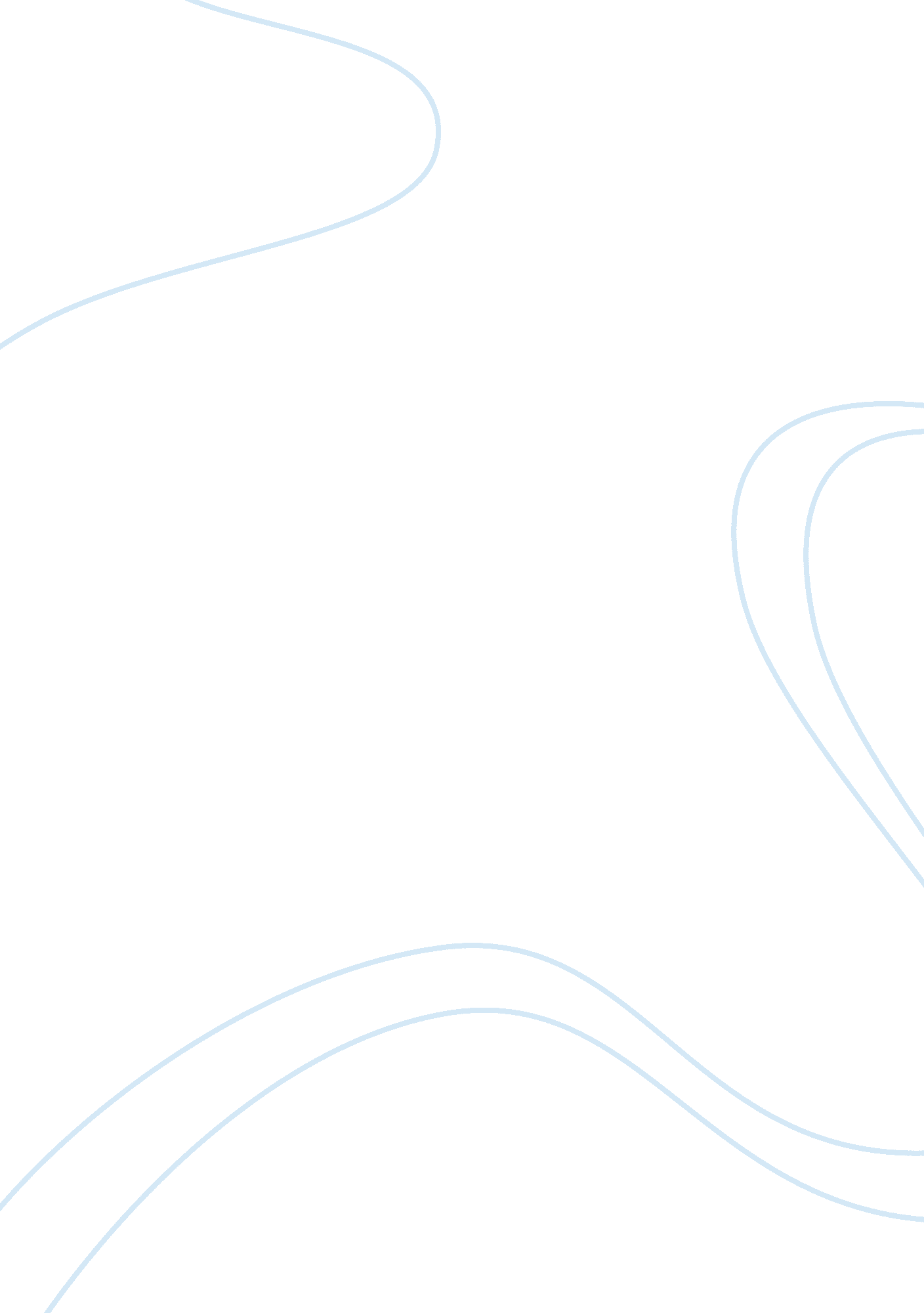 Pros and cons of using oilEnvironment, Pollution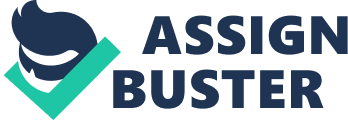 I want to talk about advantages and disadvantages of using oil in our world, people can use it for different reasons. We use oil for cars, airplanes etc. In some countries it is very expensive but in other countries it is much more cheaper because today its harder to find that's why its more expensive and may not be much left. Oil is very useful. For example, we can use it as an ingredient for our meal but also it used to accelerate the cars and how we also know doctors use oil in many medical reasons. I think advantages of using oil is that people can use it for different reason. People use oil for military reasons too. There are a lot of ways using oil. A lot of people now travel with plane, they couldn't travel if there wasn't oil. In war oil is used more because soldiers need to drive planes and cars and attack another country. People use oil to heat their houses. People use oil to get energy from it. When country is rich of oil its economy should be very good. Because other countries buy oil from them And the countries who started the war they wanted to capture the places where there is a lot of oil. Nowadays oil is very useful. In some places oil Is very expensive because they don't produce oil but they buy it from other countries and they sell it expensive. But some countries sell oil much more cheaper because they produce oil in their countries. Disadvantages of using oil are that it makespollutionand a lot of people die because of that. People have used oil for centuries but using it made pollution. Pole used fuel smokes to kill another people. Usually they used It In wars. Burning oil produce carbon dioxide and It causesglobal warming. Passing near a car that brings out smoke, one starts to caught because the carbon dioxide that Is released from the car Is going to ones kings and It can result with serious problems to oneshealth. And used OLL Is hard to recycle and a lot of factories produce carbon monoxide by giving it out to the air. People start to breath with this air. I think In our time Oil Is very useful because without OLL we can not survive. People can not use electronically devices or we can not move without cars or planes. We would need more time to go to some places without planes. But It would be better because there would not be pollution and people could live longer. In some places oil is very expensive because they don't produce oil but they buy it from other countries and they sell it expensive. But pollution. People used fuel smokes to kill another people. Usually they used it in wars. Burning oil produce carbon dioxide and it causes global warming. Passing near a car that brings out smoke, one starts to caught because the carbon dioxide that is released from the car is going to ones kings and it can result with serious problems to ones health. And used oil is hard to recycle and a lot of factories produce carbon monoxide by giving it out to the air. People start to breath with this air. I think in our time Oil is very useful because without oil we can not survive. People can not use time to go to some places without planes. But it would be better because there would 